Matematika – IX. A(domácí činnost na středu 18. 3. 2020)Téma: Grafické řešení soustavy dvou rovnic se dvěma neznámými			Číslo hodiny: 119Nejprve provedeme kontrolu příkladů k procvičování z minulé hodiny. Oba zadané příklady jsou vyřešené v učebnici. První příklad je vyřešen na straně 83, druhý příklad na straně 84.Poté se podíváme na další grafická řešení soustav dvou rovnic o dvou neznámých.Příklad 1: Řešte graficky následující soustavu dvou rovnic o dvou neznámých:Postup řešení:Každou z obou rovnic dané soustavy  vyjádříme ve tvaru . Znamená to tedy, že si z každé rovnice vyjádříme . Získáme tak rovnice obou lineárních funkcí 1. rovnice:  			2. rovnici postupně upravujeme:Obě rovnice jsou po úpravě totožné (. To znamená, že soustava má nekonečně mnoho řešení. V grafickém řešení se to projeví tak, že dostaneme pouze jednu přímku (neboli obě přímky splynou v jednu – mají nekonečně mnoho průsečíků)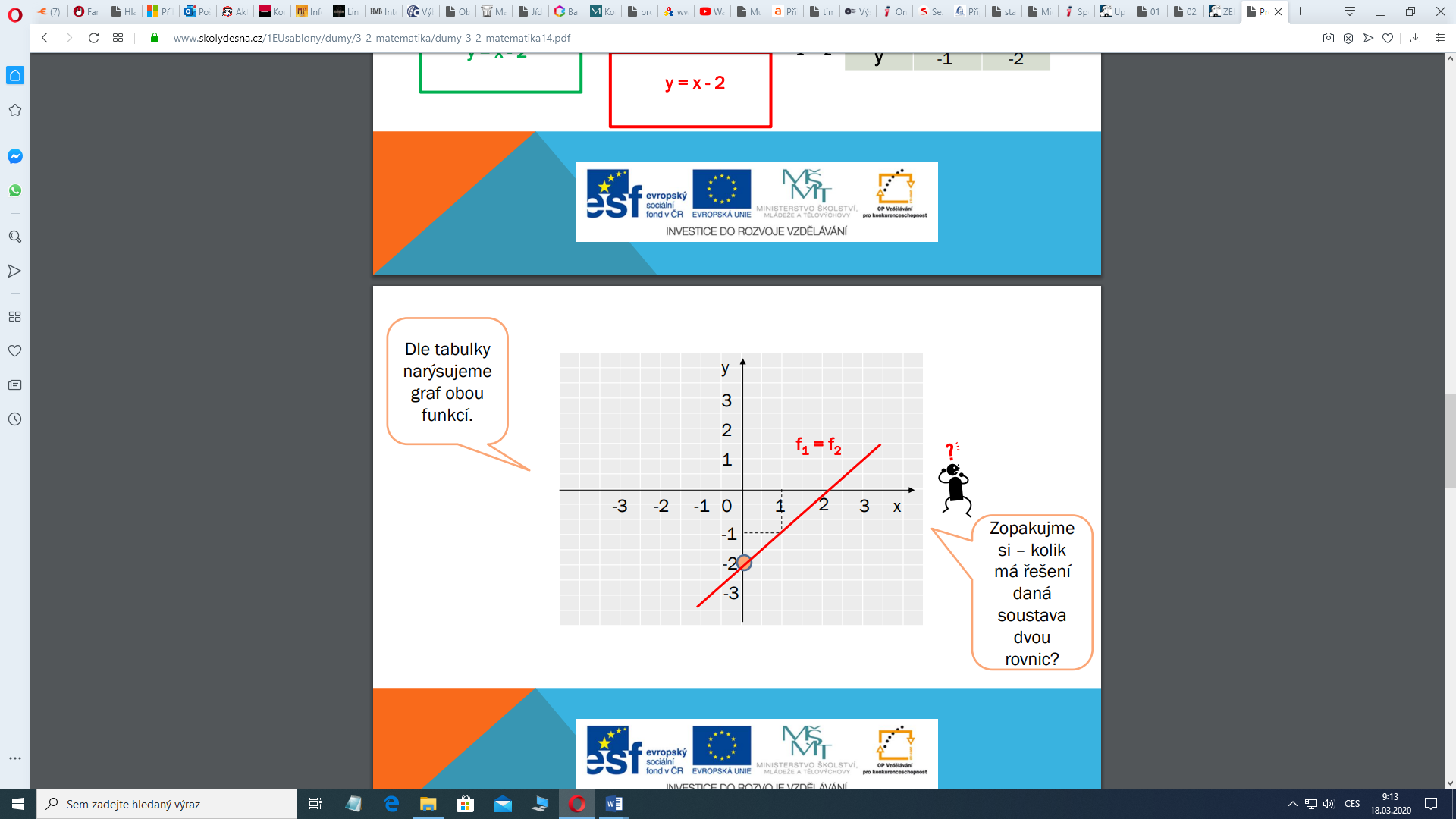 Příklad 2: Řešte graficky následující soustavu dvou rovnic o dvou neznámých:Postup řešení:Každou z obou rovnic dané soustavy  vyjádříme ve tvaru . rovnici postupně upravujeme: rovnici upravíme snadno to tvaru:Sestavíme tabulky obou funkcí:Narýsujeme grafy obou funkcí do jednoho souřadnicového systému: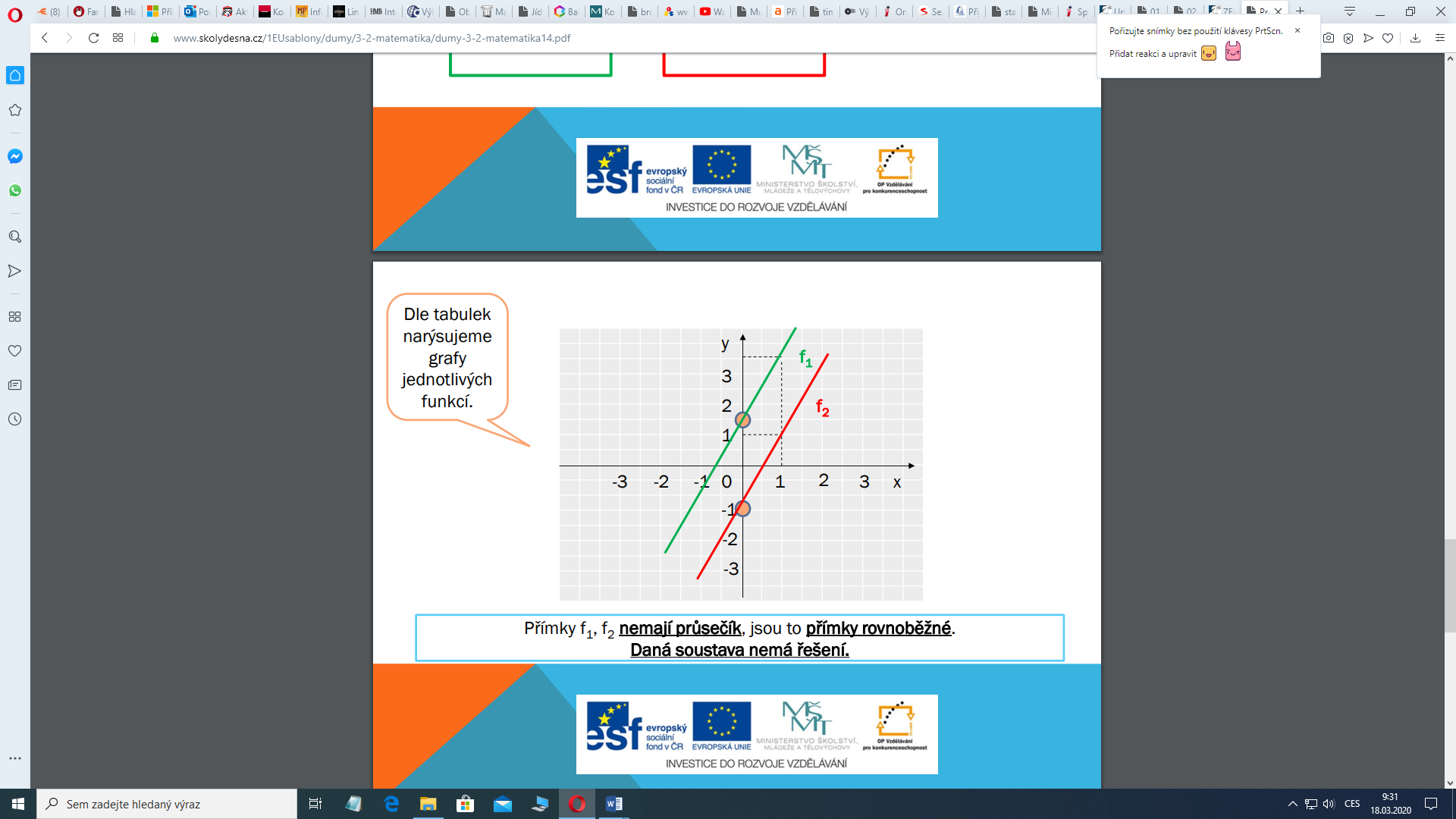 Přímky f1 , f2 nemají žádný průsečík - jsou to přímky rovnoběžné. Daná soustava nemá řešení. Poznáme to vždy i tak, že po úpravě mají obě funkce stejný koeficient a u proměnné x a liší se pouze koeficientem b.Příklady k procvičování:Řešte graficky následující soustavu dvou rovnic o dvou neznámých:Řešte graficky následující soustavu dvou rovnic o dvou neznámých:x01 y = x - 2-2-1x01 f1:y = 2x + 1,51,53,5